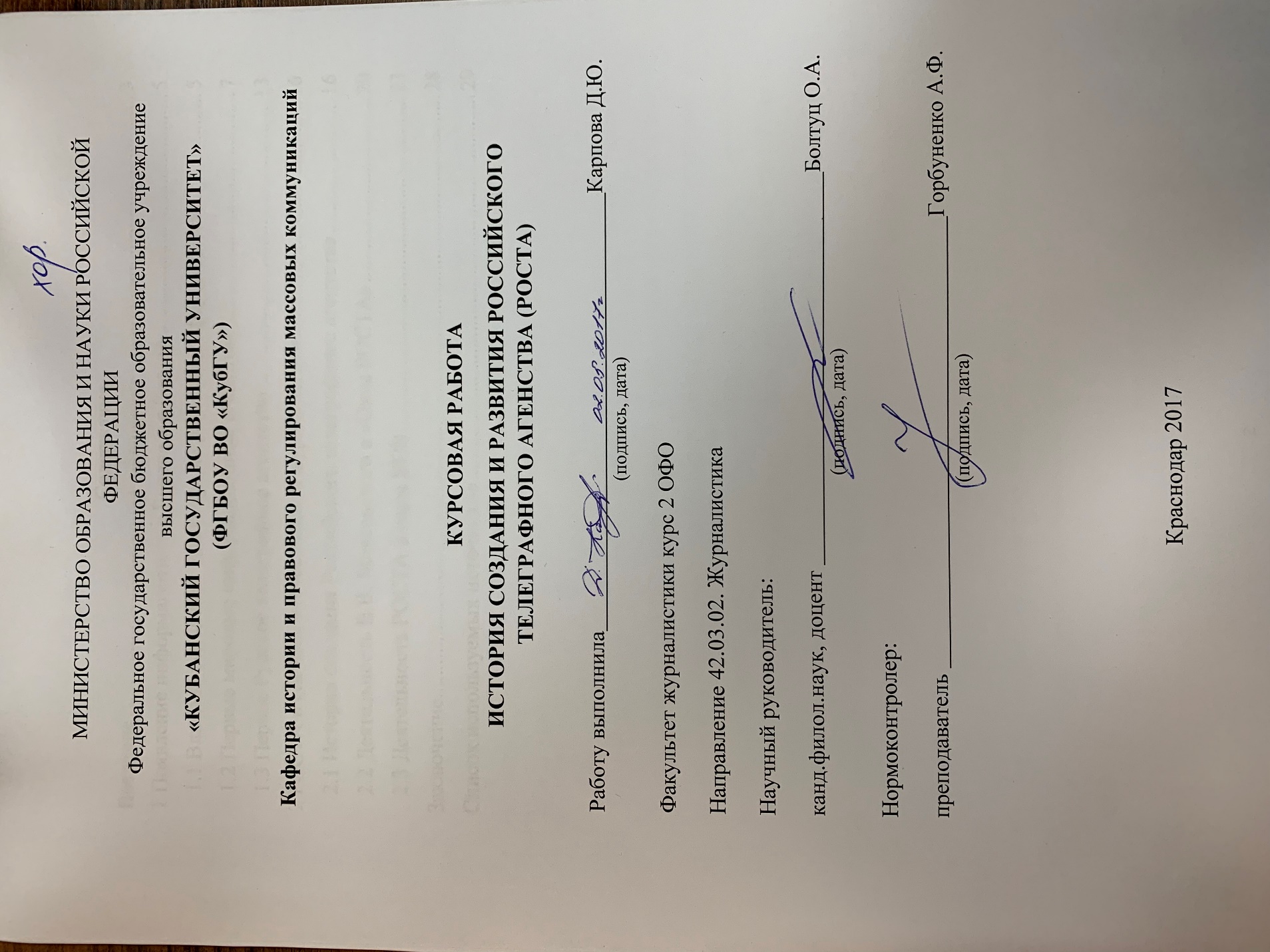 ВведениеДанная работа посвящена изданиям Российского телеграфного агентства (РОСТА) в истории отечественной журналистики и, соответственно, их рассмотрению, изучению и анализу. Следует отметить, что наиболее интересные моменты в самой истории отечественной журналистики непосредственно связаны именно с изданиями РОСТА. На страницах газет и журналов нашли свое отражение процессы разных периодов жизни. История журналистики – это жизнь народа, которая нашла свое воплощение в газетах, журналах, кроме того она была показана на экранах телевизоров и звучала по радио. Их возникновение связано со стремительным развитием науки и техники и вызвано объективной потребностью человечества. Информационные агентства находятся в самом центре системы средств массовой информации. Их работа редко доходит до читателя и слушателя напрямую.Актуальность исследования. Для более широкого научного представления о развитии отечественной журналистики очень важно оценить деятельность периодических изданий Российского телеграфного агентства, а также необходим полноценный анализ этих изданий, выявление особенностей уникального опыта в каждом конкретном случае. Именно таким образом история СМИ станет частью целого процесса эволюции российской информационной системы.Цель курсовой работы - изучение истории развития Российского телеграфного агентства.Задачи работыИзучить предпосылки возникновения телеграфных агентств;Рассмотреть деятельность первых мировых информационных агентств;Проанализировать своеобразие изданий РОСТА;Изучение сфер деятельности агентства;Изучить трансформации, повлиявшие на развитие агентств в России и за рубежом.Объект исследования – отечественные информационные агентства.Предмет исследования – информационное агентство РОСТА.1 Появление информагентств в Европеи в России1.1 Влияние появления телеграфа на развитие информагентствВ 1792 году француз Клод Шапп изобрел оптический телеграф, напоминающий механизм гелиографа. Сигнал передавался благодаря свету, который излучал семафор. Несколько одинаковых высоких строений размещались в пределах видимости друг друга. На них находились семафоры и люди, управляющие ними. Уже в 1794 году на пути из Парижа в Лиль были установлены 22 станции с семафорами. На передачу одного сигнала уходило примерно 2 минуты. Такая система передачи сигналов стала весьма популярной. Вскоре были построены и другие станции. Сигнал передавался намного точнее, чем у маяка и дымового сигнала.В 1847 году был изобретен телеграф, что дало возможность мгновенно передавать информацию на большие расстояния. Это изобретение дало толчок развитию информационных агентств в мире. В 1848 году Бернхард Вольф основал первое информагентство в Берлине, а в 1851 году Пауль Юлиус Рейтер организовал свое агентство в Лондоне. В 1870 году три ведущих европейских агентства подписали картельный договор по разделу сфер влияния. Сыну Шарля Гаваса, Огюсту, который руководил агентством после смерти отца, досталась Франция с ее колониями и страны Средиземноморья, Рейтеру – Британская Империя и Восточная Азия, Вольфу – Северная и Восточная Европа, Германская Империя с колониями.В конце XVIII века исследователи и изобретатели изучают свойства электричества. Появляется идея применить его и к телеграфу. В 1774 году Георг Лесаж создает первый электростатический телеграф. Позже Самуил Земмеринг изобретает электрохимический механизм, с пузырьками газа внутри. В 1832 году Павел Шиллинг становится тем, кто изобрел электромагнитный телеграф. На шелковых нитях подвешивались пять магнитных стрелок, которые двигались внутри катушек, обвитых проволокой. Направление тока определяло сторону, в которую двигалась магнитная стрелка. Передавать можно было как буквы, так и цифры. Сразу за Шиллингом последовал ряд идентичных изобретений от немцев Гаусса и Вебера, англичан Кука и Уотсона. Но патент на электромагнитный телеграф достался Сэмюэлю Морзе, так как он был не стрелочного, а механического типа. Позже изобретатель придумал известный во всем мире сигнальный код – азбуку Морзе.Физик из Шотландии продвинулся сразу на несколько шагов вперед. Александр Бейн был первым, кто изобрел телеграф, способный передавать изображения. Прибор появился в 1843 году и получил название «фототелеграф». Он по праву считается прародителем факса. Итальянец Казелли создает схожий с изобретением Бейна аппарат и начинает массовое производство. Специальный лак передавал изображение или чертеж на свинцовую фольгу. Машина считывала элементы и передавала их на бумаге электрохимическим способом. Поздние модели фототелеграфов использовались даже для производства географических карт. В 1895 году в России был продемонстрирован абсолютно новый тип телеграфов, названный «грозоотметчиком». Кто изобрел беспроволочный телеграф? Автором изобретения был известный ученый Александр Попов. Основной задачей механизма было регистрировать радиоволны, которые производит грозовой фронт. По сути, это был первый в мире радиоприемник. Усовершенствовав модель первого «грозоотметчика», удалось достичь того, что сигнал, зашифрованный азбукой Морзе, передавался прямо в наушники к принимающей стороне. Прибор Попова успешно использовался для осуществления связи между кораблями и берегом. Он нашел широкое применение в военном деле.Новый этап в развитии телеграфов наступил в 1872 году, после изобретения Жаном Бодо стартстопного телеграфа. Благодаря ему, стало возможным передавать сразу несколько сообщений в одну сторону. В 1930 году аппарат Бодо дополнили номеронабирателями на дисках. Они были похожи на привычные нам диски для набора номера на старых телефонах. Теперь можно было указывать абонента, которому предназначалось сообщение. Такой прибор получил название «телекс». Во многих странах мира начали создавать национальные абонентские системы для телеграфирования. Такие сети появились, например, в Германии, Великобритании, США. В настоящее время телеграфная связь все ещё существует. Но, конечно же, инновационные технологии давно вытеснили её на место «ретросистем».В 1850 году немец Рауль Юлиус Рейтер решил использовать голубей в еще более широких масштабах для распространения коммерческих новостей по Германии. Но к этому моменту уже появилась прямая телеграфная связь между Парижем и Берлином. К тому времени у Рейтера был конкурент – Вольф. Тогда Рейтер перебрался в биржевой и банковский центр Европы – Лондон. Рейтер основывает там свое агентство и продает новости коммерсантам, а в Европе Рейтер создает сеть корреспондентов.Можно отметить, что с течением времени повысилась оперативность сообщений за счет разработки и освоения новых технических средств передачи информации. Данный этап явился очень важным толчком для развития журналистики. Появляется конкуренция, что также дает рост для основных направлений развития и совершенствования деятельности по передаче информации.Первые мировые информационные агентстваГлавным этапом в деле коммуникационных инноваций стало появление информационных агентств. Первое во всем мире информационное агентство возникло в 1835 году в Париже. Его основоположником стал Шарль Луи Гавас, начавший собственную деятельность с «бюро переводов Гаваса», в задачу которого входило оперативное обеспечение переводов заграничной прессы для нужд районной периодики. Гавас (Havas) Шарль-Луи (05.07.1783-21.05.1858) – основоположник первого во всем мире информационного агентства. Появился в Руане, получил превосходное образование, обнаружив специальные возможности к языкам. При Наполеоне Гавас был банкиром, выделял немалые кредиты правительству, которые за падением императора не сумел возвратить и оказался на грани банкротства. Тогда уже Гавас принял решение применять свое неплохое познание иностранных языков и начал делать переводы из европейских периодических изданий. Данные обзоры заграничной прессы он предлагал парижским периодическим изданиям. Так появилось информационное агентство «Гавас». Услугами агентства воспользовались авторитетные парижские печатные издания «Журналь де Деба», «Конститюсьонель», «Пресс», «Сьекль». Позднее Гавас организовал широкую сеть европейских журналистов, передающих информацию из государств пребывания. В 1853 году практически во всех парижских повседневных печатных изданиях обнаружилась рубрика «Сообщения телеграфного агентства», в какой печаталась информация агентства «Гавас». После смерти Гаваса агентство унаследовал его сын Огюст Гавас. Агентство «Гавас» просуществовало до 1940 года. В 1944 году на базе «Гавас» было сделано информационное агентство «Франс-пресс». В последующем информационное агентство Гаваса получало новости из иностранных газет, а также от широкой сети собственных журналистов, продавая полученную информацию в парижские печатные издания, после этого провинциальные, а позже и иностранные издания. Для стремительного получения информации агентство Гаваса успешно использовало голубиную почту. Кабинет Гаваса находился на одной улице с основным парижским почтамптом, что ускоряло возможность стремительной отправки почты. Конкретно в агентстве систему работы будущие основоположники собственных информационных агентств – Бернхард Вольф и Питер Юлиус Рейтер.Информационное агентство «Ассошиэйтед Пресс» было основано в 1846 году. Тогда уже Мозес Яле Бич издатель «Нью-Йорк Сан» организовал самую стремительную передачу новостей о войне в Мексике, используя «лошадиный экспресс». Его сослуживцы отправлялись в соседнюю страну, чтоб смонтировать требуемую информацию, доскакать на лошадях до близкого американского телеграфа и выслать известие в ключевые издания Нью-Йорка. Первое письмо из Мексики, полученное посредством телеграфа, было опубликовано 29 мая 1846 года. 5 июня того же года выявлено телеграфное известие между Нью-Йорком и Вашингтоном, 27 июня – между Нью-Йорком и Бостоном, дальше с каждым месяцем все наибольшее число населенных пунктов Соединенных Штатов соединялось при помощи телеграфных коммуникаций.С данного времени редакторы первого во всем мире агентства новостей стали получать уникальные и новые новости, но не новости, подобранные по отрывкам из старых и посторонних публикаций (как было ранее). В 1846 году печатные издания, сотрудничавшие с Бичем, приняли решение сформировать «Харбор Ньюз Ассошиэйшн». Слово «Harbor» (в пер. с англ. «Гавань») было подобрано не случайно. Продолжительное время новости со «старого света» поступали в Соединенные Штаты через нью-йоркскую гавань. Газетчики соревновались в скорости, пытаясь первыми перехватить еще один корабль, везущий новости из Европы и прочих долей света.В 1849 году сослуживец Мозеса Бича, Дэниел Крэиг, раскрывает 1-ое иностранное бюро в Галифаксе (канадском порту на атлантическом побережье). Там его ассистенты встречали на шлюпках суда, прибывающие из Европы. Это и разрешило новому информационному агентству передавать известия по телеграфу задолго до того, как корабль пристанет в Нью-Йорке. Начиная с 1858 года, новинки из Европы стали прибывать в Америку по трансатлантическому телеграфному кабелю.К новостному кооперативу приобщались все новые печатные издания. Стало явно, что действовать в совместной работе легче и дешевле (это сокращает расходы на телеграф), так как конкурентная борьба была все наиболее твердой и дорогой. «Ассошиэйтед Пресс» быстро рос и обзаводился новыми журналистами в различных точках Соединенных Штатов и Европы.В разных частях США начали появляться маленькие информационные агентства, которые стали использовать название «АП». Например, в 1865 году группа издателей, недовольных слишком большим влиянием «АП» объявила о создании «Западного Ассошиэйтед Пресс». Тогда же существовало «Нью-Йорк Ассошиэйтед Пресс». Но спустя четыре десятилетия, организации, отчасти под давлением властей, объединились, создав единое объединение «Ассошиэйтед пресс».Новый кооператив не ставил своей целью получение выгоды. В 1902 году он объединил 630 американских печатных изданий. Во главе кооператива и по сей день стоит Совет директоров, который выбирает президента агентства. Первым президентом нового «АП» стал Мелвилл Стоун, владелец и основатель «Чикаго Дэйли Ньюз». Газета раньше входила в «Западное АП». Мелвилл Стоун работал в агентстве на протяжении 28 лет, именно ему принадлежит заслуга объединения ранее разрозненных частей «Ассошиэйтед Пресс». Именно при нем агентство в первой четверти XX века перестает быть только американским и национальным, активно выдвигаясь на мировую арену.В начале XX века агентство первым начало использовать телетайп для передачи сообщений. Паутина телеграфных и телетайпных сеток кооператива разрасталась с невероятной скоростью. Тогда же появилась возможность передавать по проводам фотоизображения. И это позволило газетам США публиковать фотографии с мест событий, произошедших в тот же день. В 1920 году впервые сообщения агентства начали звучать на американских радиостанциях.В 1931 году «Ассошиэйтед Пресс» начинает обслуживать европейские газеты. В 30-е годы между «АП» и «Рейтер» было заключено соглашение о сотрудничестве, согласно которому «АП» имело право предоставлять свою информацию для «Рейтер» и наоборот.Через 5 лет после основания «Ассошиэйтед Пресс», в 1851 году, в Европе зарождается новое информационное агентство, которому также было суждено в будущем «завоевать» мир. Все начиналось с того, что Пол Джулиус Рейтер решил открыть в своем родном немецком городе Аахен, располагающемся на границе между Бельгией и Нидерландами, «Контору по помощи в передаче телеграфных сообщений».Спустя некоторое время он решает переехать в Лондон, чтобы основать в крупном развивающемся городе новое агентство, которое назовет своей же фамилией. Рейтер изначально выбрал профилем агентства биржевые новости. Дважды в день он снабжал лондонских брокеров и торговцев новейшей биржевой информацией, используя телеграф. Интересно, что поначалу для передачи сообщений использовались также почтовые голуби, которых «в штате» Рейтера было более 200. В процессе развития агентство несколько раз меняло название, но в итоге было сокращено до имени его основателя.В первое время у Рейтера были трудности с налаживанием контактов с основными английскими изданиями. Газета «Таймс» в то время имела широкую сеть специальных корреспондентов по всему миру. Только к концу 50-х годов XIX века некоторые газеты начали публиковать некоторые его Рейтера. Большим прорывом нового агентства стала публикация речи Наполеона III перед палатами французского Национального собрания. Она была получена агентами Рейтера от секретаря императора еще до того, как Наполеон III ее произнес. Смысл речи был очень важным, поскольку содержало в себе сообщение о близости наступления войны. Тогда газета «Таймс» «сдается» и также начинает пользоваться сообщениями агентства. Кстати, сделка с «Рейтером» позволила газете урезать расходы более, чем в два раза.К 1858 году офисы агентства были открыты по всей Европе. В 1859 году компания Рейтера подробно освещала кровопролитную войну Франции Наполеона III против Австрии. Проявилось мастерство сотрудников агентства, поскольку было решено отправить журналистов в оба военных лагеря. Таким образом, информация на выходе получалась максимально объективной. Эта же методика затем использовалась уже сыном Пола Джулиуса – Хербертом, который возглавил «Рейтер» после смерти отца. Во время Англо-Бурской войны 1899-1902 годов он снова разместил корреспондентов в лагерях обеих враждующих сторон.Если поначалу Рейтер уделял наибольшее внимание биржевым европейским новостям, то затем он решил расширить свою деятельность, и, таким образом, увеличить количество клиентов и подписчиков. Когда агентство стало приносить прибыль, в конце 50-х годов XIX века, было решено открыть индокитайскую и южноафриканскую службы информации, которые стали особенно важны для жителей Великобритании. В 1860-х годах Рейтер сообщал о гражданской войне в Северной Америке. Для этого, кстати, «в 1862 году был подписан 4-х летний контракт»1 с «Нью-Йорк Ассошиэйтед Пресс».В 70-х годах крупнейшее информационное агентство Европы начало завоевывать Америку, разместив несколько своих отделений в Соединенных Штатах Америки. Заключается договор о сотрудничестве с ранее конкурировавшими агентствами «Хавас» и «Вольф».Согласно вышеуказанному следует отметить, что телеграфные агентства за границей получили широкое распространение довольно быстро. Использование таких способов доставки сообщений и данных, как голубиная почта ушли на задний план. Развитие системы телетайпа позволяло передавать даже фотоизображения, что значительно повысило информативность газетных изданий и позволяло общественности получать максимально свежие данные посредством фотографий, которые печатались на первых полосах в газетах. Первое Русское телеграфное агентствоПервое в Российской империи информационное агентство печати — Русское телеграфное агентство — просуществовало в Санкт-Петербурге с 19 декабря 1866 года до 1878 года. Учредителем его был Константин Трубников — владелец газеты «Биржевые ведомости», при которой с 1862 года находилось небольшое телеграфное бюро, превратившееся впоследствии в РТА.   Целью Российского телеграфного агентства являлись сбор и передача по телеграфу сведений политического, финансового и торгового содержания. У него также был печатный орган — бюллетень, выходивший в Санкт-Петербурге в 1866—1868 годах до трёх раз в день под названием «Телеграммы Русского телеграфного агентства».   Первый российский телеграф обычно связывают с именем Павла Львовича Шиллинга — талантливого изобретателя, выходца из прибалтийских немцев. Он родился в Ревеле в 1786 году и до Отечественной войны с Наполеоном служил переводчиком и секретарём российского посольства в Мюнхене. В Баварии Шиллинг и начал свои электротехнические опыты, которые были довольно успешными.Первую телеграмму удалось отправить только спустя три года. При этом Шиллинг разработал специальный код, в котором каждой букве алфавита соответствовали символы, проявляющиеся в виде различного положения чёрных и белых кружков на приёмном аппарате.В Бонне на съезде естествоиспытателей в 1835 году именно телеграф Шиллинга был отмечен повышенным вниманием научной общественности. И это несмотря на то, что за полвека до этого в Женеве демонстрировали электростатический телеграф, а в 1809 году немецкий исследователь Зёммеринг испытал свою модель подобного аппарата. Но именно изобретение Шиллинга стало существенным прорывом в этой области.   После смерти Шиллинга в 1837 году к работе над российским телеграфом подключился другой немец — Борис Семёнович Якоби, который родился в Потсдаме и с 1835 года находился на русской службе. Он во многом усовершенствовал изобретение Шиллинга, создав так называемый «пишущий телеграф». Была создана телеграфная линия, соединявшая Зимний дворец, Главный штаб и Царское Село.   По указанию царского правительства телеграф Якоби признали секретным, и учёному запретили публиковать его описание. Но вскоре молодая электротехническая фирма Siemens & Halske начала серийный выпуск аппаратов, которые представляли собой усовершенствованную модель Якоби. Предприимчивые немцы просто воспользовались тем, что столь неумело пытались засекретить российские власти.   Граф Пётр Андреевич Клейнмихель строил железную дорогу между Петербургом и Москвой. Подряд на оснащение линии связи получили концессионеры из Siemens & Halske. В итоге первая телеграфная станция была открыта осенью 1852 года. Это и был первый общественный телеграф, воспользоваться которым мог каждый, не поскупившийся заплатить по таксе. Тариф составлял 15 копеек за саму отправку сообщения, плюс по копейке за каждое слово. В среднем телеграмма обходилась в 30 копеек, что было дороговато.   Во второй половине XIX века телеграфные линии протянулись по всей обжитой территории Российского государства, соединяя Москву, Петербург, Киев, Крым и Варшаву. Заказ на сооружение Императорской телеграфной сети немцы выполнили отлично. И, конечно, на этом неплохо заработали.Таким образом, можно отметить, что в данный период телеграф получил свой первый «толчок» и играл важную роль, так как именно посредством него передавалась важная информация разного характера, как политического, так и экономического, что влияло на повседневную жизнь общества и государства.2 РОСТА в системе отечественной журналистики2.1 История создания Российского телеграфного агентства«Русское телеграфное агентство» («РТА»), было основано в Санкт-Петербурге 19 декабря 1866 года по «высочайшему разрешению» императора Александра II. Реформа печати была проведена в 1965 году, тогда были приняты «Временные правила о печати», которые отменяли предварительную цензуру для многих столичных изданий. Сотрудники Министерства просвещения должны были передавать сводки о наблюдениях за периодической печатью в Министерство внутренних дел.Извещение о создании «РТА» было опубликовано в газете «Биржевые новости», при которой уже 4 года действовало свое телеграфное бюро. Агентство получило разрешение иметь свои бюро в разных городах, а также издавать свои бюллетени телеграмм и продавать их. Первое российское информагентство собирало и распространяло по телеграфу в основном политическую и финансовую информацию.Клиентами агентства стали газеты, правдивость новостей в которых (особенно из-за границы) прежде была сомнительной. При помощи телеграфа тогда можно было передать в редакцию рекламу и коммерческие объявления. И все же, особой прибыли производство не приносило. Агентство много раз переименовывалось и закрывалось.В 1871 году открывалось «Международное телеграфное агентство», в 1882 – «Северное телеграфное агентство». Хотя случалось, что «Телеграфные бюллетени» становились самостоятельной газетой. Так было в случае с газетой «Телеграф». Существование телеграфных агентств, конечно, повлияло на содержание и оформление российских газет. Больше материалов стало посвящено внутренней и внешней политике. Постоянными рубриками газет стали: «Заграничные известия», «Телеграммы», «Объявления» (которые часто занимали в газете от половины до трех полос). В 70-е годы информация распространялась также заграницу, через немецкое агентство Вольфа.В 90-е годы XX века усилиями министра финансов С. Ю. Витте был создан коммерческий отдел «Санкт-Петербургского информагентства», на который тогда работало более 5 тысяч корреспондентов. Они отбирали полученную по телеграфу информацию с мировых рынков, которая затем публиковалась в издаваемой на деньги Министерства финансов «Торгово-промышленной газете».Первого сентября 1904 года начинает работать Санкт-Петербургское Телеграфное агентство (СПТА) - первое официальное информационное агентство России, исторический предшественник ИТАР-ТАСС. С инициативой создания СПТА выступили Министерство финансов, Правоохранительные структуры и Министерство зарубежных дел Русской Империи. 26 марта 1904 года министр финансов В.Н. Коковцов в послании к министру иностранных дел, предписывая на надобность «исследования метода для удовлетворения необходимости в свободном от зарубежного контролирования телеграфном обмене», резюмировал «распространение ложных сведений о финансовом положении Российской Империи». В начале июля 1904 года на совещании ведомств, имеющих возможности «рассмотрения вопросов, затрагивающих постановки проектируемого правительственного телеграфного агентства», были предприняты главные документы о организации и принципах работы Санкт-Петербургского телеграфного агентства (СПТА), предполагающего собственным «назначением извещать внутри Империи и за рубежом политические, экономические, финансовые, торговые и прочие имеющие публичный энтузиазм сведения». 21 июля 1904 года план был подтвержден Императором Николаем II. «На настоящем Его Императорскому Величеству благоугодно было Своими руками начертать: «Согласен». По предложению руководители правительства П.А. Столыпина, 31 декабря 1909 года СПТА переводится в конкретное повиновение Совету Министров Русской Империи.19 августа 1914 года на следующий день после того, как Николай II «…высочайше повелел называть, начиная с этой секунды мегаполис Санкт- Петербург – Петроградом», Санкт-Петербургское Телеграфное агентство переименовывается в Петроградское Телеграфное агентство (ПТА). 25 октября (7 ноября) 1917 года помещение агентства на Почтамтской улице занимает подразделение балтийских моряков под командованием комиссара Военно-революционного комитета Леонида Старка. Первые известия о революционных событиях, прописанные Старком, практически сразу передаются агентствам и печатным изданиям всего мира.  18 ноября (1 декабря) 1917 года Декретом Совнаркома Петроградское Телеграфное агентство оглашается центральным информационным органом при Совете Народных Комиссаров. В начале марта 1918 года ПТА перемещается в Москву, где в начале июня этого же года объединяется с Бюро печати при ВЦИК.Новая эра в истории русских информационных агентств стартовала со дня захвата Петроградского телеграфного агентства большевиками в 1917 году. В тех случаях все информационные учреждения Российской Империи были слиты в общий информационный орган – «Подъема». Его работа базируется на контроле и указаниях со стороны властей. Подписчики «Подъема» – все газеты и журналы не имели выбора и публиковали лишь то, что было нужно властям.Политическая обстановка в стране и все происходящие исторические процессы во всем мире, напрямую оказывают большое влияние на процессы, происходящие в структуре СМИ. Хотя во всех государствах, подходя законам экономики, развитию сети информационных агентств, и увеличению качества их продукции, содействует то, что они сосуществуют в условиях конкурентной борьбы. Когда агентство зарабатывает на свое существование реализацией товаров личного производства оно постарается творить «лучший» продукт.7 сентября 1918 года Президиум ВЦИК принимает Постановление о   слиянии Петроградского телеграфного агентства и Бюро печати при ВЦИК. Президиум постановляет, что «свежее учреждение обязано именоваться Российским Телеграфным агентством при Всероссийском Центральном Исполнительном Комитете. Неполное заглавие – РОСТА». РОСТА делается «…центральным русским информационным органом для всей Российской Социалистической Федеративной Советской Республики». Как информационный орган союзной республики РСФСР РОСТА просуществует до 1935 года.10 июля 1925 года Распоряжением учреждается Телеграфное Агентство Союза Русских Социалистических Республик (ТАСС), которое принимает на себя ключевые функции Отечественного Телеграфного агентства как центрального информационного органа страны. ТАСС «использует необыкновенным правом собирания и распространения информации вне пределов Союза ССР, а еще правом распространения заморской и общесоюзной информации около Союза ССР и управляет работой республиканских информационных агентств». В состав ТАСС входят информационные агентства всех союзных республик РАТАУ (Украина), БЕЛТА, УЗТАГ, КАЗТАГ, ГРУЗИНФОРМ, АЗЕРИНФОРМ, ЭЛЬТА (Литва), АТЕМ (Молдавия), ЛАТИНФОРМ, КИРТАГ, ТАКЖИКТА, АРМЕНПРЕСС, ТУРКМЕНИНФОРМ, ЭТА (Эстония). Известия и фото-информацию ТАСС получают 4 тыс. русских печатные изданий, теле- и радио редакций и более тыс. иностранных СМИ. Телеграфное Агентство Советского Союза имеет одну из самых крупных в мире корреспондентских сетей: 682 корпункта внутри страны и 94 отделения за рубежом, около 2 000 журналистов и фотокорреспондентов.Информационное телеграфное агентство России (ИТАР-ТАСС) учреждено Указом Президента Российской Федерации в январе 1992 года после провозглашения суверенитета России. В соответствии с Указом Президента РФ от 7 октября 1993 года «О правовом регулировании в период поэтапной конституционной реформы в Российской Федерации» установлено, что «…Информационное телеграфное агентство России… является правопреемником бывшего Телеграфного Агентства Советского Союза…» 4 мая 1994 года Правительство Российской Федерации приняло Постановление «Об утверждении Устава Информационного телеграфного агентства России», согласно которому оно «действует как центральное государственное информационное агентство…».Исходя из вышесказанного, хочется отметить, что печать стала частью системы государства, мощным институтом, который обслуживает интересы государственной власти. Произошло коренное изменение печати, ее роли и места в обществе, основных функций, целевого назначения и соответственно аудиторной направленности.2.2 Деятельность В.В. Маяковского в «Окна РОСТА»Окна РОСТА, а точнее «Окна сатиры РОСТА» – плакаты, создававшиеся в 1919-1921 годах советскими художниками и поэтами, работавшими в системе Российского телеграфного агентства (РОСТА). «Окна РОСТА» – самобытный вид агитационно-массового искусства, возникший в период Гражданской войны и военной интервенции 1918-1920 г.г.В 1919 году Маяковский начинает работать в РОСТА. Это яркая страница в жизни и творчестве Владимира Владимировича. Наряду с созданием многих стихотворений, поэм и пьес, он вместе с коллективом работников делал «Окна сатиры РОСТА», которые представляли агитационные плакаты с подписями к ним. Острые, доходчивые сатирические плакаты с краткими, легко запоминающимися стихотворными текстами разоблачали врагов молодой Советской республики, освещали злободневные темы и события, иллюстрировали телеграммы, продававшиеся агентством в газеты. Плакаты, за исключением первых, нарисованных от руки выполнялись и размножались с помощью трафарета до 150 и более экземпляров, затем выставлялись в витринах в Москве и в других городах. Рисунки «Окна РОСТА» (в сериях до 12 на одном листе) отличались подчеркнутой простотой и лаконизмом изобразительных средств (выразительности силуэтов, раскраска в 2-3 цвета).«Окна РОСТА» сыграли значительную роль в становлении советского изобразительного искусства.Молодой Владимир Владимирович Маяковский пришел в поэзию под знаменем футуристов. Футуристы вошли в поэзию довольно-таки шумно, с рассчитанной скандальностью. Они поражали (эпатировали) читателя и слушателя максимализмом своих литературных манифестов, необычностью названий своих программных сборников, например, таких как: «Пощечина общественному вкусу», «Взял», «Желтыми кофтами фата» и т.д., и разрисованными лицами, и нарочитой скандальностью публичных выступлений.Владимир Владимирович Маяковский, как и его другие товарищи по группе, также эпатировал публику и эстрадными сарказмами, и эстрадными стихами.Как и у других сотоварищей по группе, у Маяковского В.В. тех лет было повышенное чувство личности, продиктовавшее ему и трагедию «Владимира Маяковского», и такие лирические стихи, как «Себе, любимому посвящает эти строки автор». В его стихах было выделено и подчеркнуто авторское «Я».На первых порах «Окна РОСТА» вывешивались в витринах магазинов и на вокзалах, в агитационных пунктах и в других местах, где собирался народ. С приходом Маяковского В.В. в РОСТА «Окна» получили большую политическую, агитационную и художественную целеустремленность. Стихи Маяковского гремели над страною в грозные годы гражданской войны. Поэт направляет свое оружие против нового врага – Врангеля, окопавшегося в Крыму и начавшего оттуда наступление.Широко популярный в народе рассказ о том, «Как кума про Врангеля толковала без всякого ума», – только частица написанного в те дни Маяковским на тему борьбы с белогвардейцами. В большинстве случаев каждая из работ связывалась с агитационными плакатами.Крымские стихи Маяковского периода гражданской войны обращены не только к фронту, но и к врангелевскому тылу, где вновь на шее трудящихся уселись заводчики, помещики и кулаки.«Грозный смех» Маяковского разил врагов революции, его стихи вдохновляли красноармейцев. Его слово гремело не только над Советской республикой, оно перекатывалось через линию фронта и «снарядом» врывалось во вражеский стан.После гражданской войны В.В. Маяковский не раз возвращается к теме борьбы за освобождение Крыма. Это, прежде всего, многие страницы поэмы «Хорошо!», – написанной в 1927 году к десятилетию Октября.В многообразной творческой работе Маяковского В.В. большое место занимали его поездки по Совесткому Союзу и за границу. Поездки эти были подлинным творческими командировками поэта. В многочисленных поездках Маяковский собирал массу разнородного материала, еще в большей степени окунался в ту «пестроту впечатлений», которая так была необходима для его творчества. Разъезжая, сталкиваясь с людьми и общественными явлениями, он осязал и перерабатывал в стих многое из того, что до тех пор было ему известно, зачастую лишь по наслышке.Под влиянием событий революционных лет изменилась тональность стихов В.В. Маяковского. Появилась острая необходимость говорить со вчера еще «безъязыкой улицей» новым, но обязательно понятым ей языком. Не теряя поэтических достижений предреволюционных лет, Маяковский настойчиво ищет новые формы, новые жанры, новые темы в предреволюционной действительности.	Для Маяковского В.В. работа над агитплакатами РОСТА становится не только формой его участия в революционной борьбе, но и лабораторией, в которой он, по собственному выражению, освобождал стих «от поэтической шелухи на темах, не допускающих многословия».	Как неутомимый «работник революции», Маяковский широко раздвигал рамки своих поэтических возможностей, шел к простоте своего стиха, своего поэтического образа. Как никто другой из поэтов, его современников, он чувствовал пульс своего времени, энергию устремленности в будущее.	Многие, поверхностно знакомые со стихами Маяковского отпугнуты от них непривычной «лесенкой» построения, обостренной, иногда гиперболической образностью, преобладанием ораторской, трибунной интонации. Тем не менее, больше читая его, начинаешь понимать такую особенность стиха, как органическое слияние трубного баса поэта-трибуна с доверительностью «тихих» интонаций лирика.Подводя итог вышесказанному, следует отметить, что величественный итог жизни Владимира Владимировича Маяковского, трагически оборвавшийся на своем высоком излете – это производное от большого и сложного пути поэта, его жизненной и литературной биографии, его открытий, его неутолимого новаторского поиска, вечной «езды в незнаемое», и постоянного ощущения себя «заводом вырабатывающего счастье».2.3 Деятельность РОСТА в годы ВОВВ годы Великой Отечественной войны корреспонденты ТАСС (Телеграфное агентство Советского Союза) именуемое с 1925 года по 1992 год) работали на всех фронтах, прославляя мужество и стойкость советского народа. Существовал даже план создания нашей информационной базы в Швейцарии, как нейтральной стране. В состав ТАСС вошли телеграфные агентства всех союзных республик. Сообщения и фотоинформацию получали 4 тысячи советских газет теле- и радиокомпаний, более тысячи зарубежных редакций. ТАСС имело одну из самых крупных корреспондентских сетей: 682 корпункта в стране и 94 отделения за рубежом.В годы Великой Отечественной войны 1941-1945 г.г. корреспонденты ТАСС со всех фронтов ежедневно сообщали о боевых действиях Советской Армии и Военно-Морского Флота.Советская пресса была тем инструментом, который убеждал, мобилизовывал людей на подвиг, на самопожертвование, на преодоление неимоверных трудностей. На службу этой идеологической задаче были поставлены лучшие журналистские и писательские силы, они талантливо, горячо и искренне писали о подвигах и геройстве солдат, о трудностях и мужестве людей, об их стойкости и любви к Родине. И сами журналисты часто рисковали жизнь, особенно фотокорреспонденты и кинооператоры, чтобы выполнить задание редакции, случалось, что и погибали.Все СМИ во время Великой Отечественной войны работали в особом режиме. Огромную роль играло проводное радио. 24 июня 1941 года было создано “Совинформбюро”, важнейшей задаче которого являлось изложение сводок о военных действиях и фронтовых сообщений. С этого времени и до окончания войны каждый день миллионов людей начинался и заканчивался сообщениями “Совинформбюро”. Всего в годы войны прозвучало более двух тысяч ежедневных сводок и 122 сообщения “В последний час”. Перестраивалась на военный лад и работа всех СМИ. В ТАСС, газетах и на Всесоюзном радио появились военные отделы. Их главная задача была показать коварные замыслы врага, раскрывать его захватнические планы по отношению к народам СССР, а также разъяснять населению и воинам, что война для нашего народа является справедливой, ибо призвана защищать Отечество от вероломных захватчиков.Сократилось вдвое число центральных газет (до 18), уменьшились их тиражи. Перестали выходить многие специализированные, отраслевые, а также комсомольские издания. Сократилась и местная пресса. Но вместо этого была создана сеть новых изданий, прежде всего фронтовых газет.Право иметь постоянных корреспондентов на фронте предоставлялась ТАСС, Совинформбюро, Всесоюзному радиокомитету, редакциям газет: «Правда», «Известия», «Красная звезда», «Красный флот», «Сталинский сокол», «Комсомольская правда».На военных корреспондентов возлагается обеспечение печати и радио военной информацией и материалами, освещающими: боевой опыт частей, бойцов и командиров Красной Армии и Военно-морского флота в Отечественной войне Советского Союза против немецко-фашистских захватчиков, опыт партийно-политической работы в частях Красной Армии; содействие населения прифронтовой полосы боевым действиям частей Красной Армии; чинимые немецко-фашистскими захватчиками зверства, грабежи и насилия над мирным населением оккупированных ими районов, истребление немцами советских военнопленных.Главной задачей военных корреспондентов является показ людей фронта - бойцов и командиров Красной Армии и Военно-морского флота, хорошо владеющих военной техникой и тактикой ведения боя, их инициативы, военной сметки и хитрости в борьбе с врагом, их ненависти к немецко-фашистским захватчикам, стойкости, самоотверженности и дисциплины в выполнении приказов командования.На корреспондентов ТАСС и Совинформбюро, кроме того, возлагается ежедневная информация о положении на фронте и действиях частей на решающих направлениях и участках фронта.Военные корреспонденты ответственны за свою работу перед редакцией газеты, Совинформбюро, ТАСС, Радиокомитетом и им подотчетны. Повседневное руководство военными корреспондентами осуществляется редактором газеты, Совинформбюро, ТАСС, Радиокомитетом непосредственно или через отделы фронтовой жизни.Достойно в годы Великой Отечественной войны была продолжена традиция издания красочных сатирических «Окон РОСТА», по примеру которых советские художники и поэты незамедлительно приступили к выпуску «Окон ТАСС». Когда враг лез к самым московским заставам, стены Москвы провожали идущих на фронт призывами: «Ребята, не Москва ль за нами?», «Ни шагу назад!», «Огнем истреби врага!». Это были первые «Окна ТАСС», появившиеся в столице уже 26 июня 1941 г., а всего за годы войны их издано около 1,5 тысяч. Вслед за московскими «Окна ТАСС» появились в Ленинграде и других городах. Неизменными авторами «Окон ТАСС» были художники Кукрыниксы (М. Куприянов, П. Крылов, Н. Соколов), П. Соколов-Скаля, В. Дени, М. Черемных, М. Савицкий, Г. Нисский, поэты Д. Бедный, С. Маршак, В. Лебедев-Кумач, А. Жаров, С. Михалков, С. Кирсанов. Всего в издании «Окон ТАСС» принимало участие примерно 80 поэтов и 130 художников. Выходившие тиражом до нескольких тысяч экземпляров «Окна ТАСС» распространялись в основном по подписке, а также рассылались в действующие армии, вывешивались в витринах на улице. Уже в годы войны осуществлялись выставки лучших «Окон ТАСС» в Англии, Швеции, Китае, странах Южной Америки.Правдивой летописью войны стала фотопублицистика. Зрительное восприятие всего, что происходило на фронте и в тылу, оказывало самое сильное воздействие. Снимки Д. Бальтерманца, М. Калашникова, Б. Кудоярова, В. Темина, П. Трошкина, А. Устинова, Я. Халина, И. Шагина навсегда сохранят, через какие испытания, лишения, утраты шел к победе советский народ. Корреспондент фотохроники ТАСС Я. Халин увековечил подвиг советского солдата Алексея Еременко всего за несколько мгновений до его гибели. «Комбат», так он назвал свой снимок, который побывал на всех крупнейших фотовыставках мира, стал символом Великой Отечественной и отлитый в бронзе поднялся у того украинского села, где погиб ставший всемирно известным герой.ЗАКЛЮЧЕНИЕВ данной работе мною были изучены предпосылки возникновения первых телеграфных агентств, таких как информационное агентство Гаваса, Телеграфное корреспондентское бюро (Вольф), компания Рейтера.Кроме того, рассмотрен процесс формирования отечественной информационной службы Российского телеграфного агентства (РОСТА), далее Санкт-Петербургского Телеграфного агентства (СПТА) – первого официального информационного агентства России.Также, мною подробно проанализирована история создания Российского телеграфного агентства при Всероссийском Центральном Исполнительном Комитете, то как РОСТА становится центральным советским информационным органом для Российской Социалистической Федеративной Советской Республики. Агентство получало указания, какую информацию следует передавать и распространять. Данный период символизируется подчинением агентства государственной власти и соответственно правящей партии. Чуть позже газеты и журналы были обязаны публиковать материалы прежде всего о патриотизме и героизме трудящихся на фронте и в тылу. Немалую роль также сыграли поэты со своими произведениями и агитационными плакатами, которые также играли немаловажную роль для общества.Выделены отделы РОСТА: 1) литературно-агитационный; 2) иностранный; 3) телеграфный; 4) инструкторский; 5) иногородний; 6) художественно-фотографический; 7) отдел московской хроники.Подводя итог, хочется отметить, что история создания и развития Российского телеграфного агентства сыграло огромную роль для развития журналистики на сегодняшний день, и соответственно различного рода агентств, которые наделены своей спецификой подачи информации. Полагаю, что задачи, поставленные в моей работе изучены, проанализированы и раскрыты в полной мере.                                     БИБЛИОГРАФИЯБыховский, М. А. Развитие телекоммуникаций: На пути к информационному обществу: история телеграфа, телефона и радио до начала XX века: учеб. пособие. 2-е изд / М. А. Быховский. – М.: Книжный дом «Либроком», 2012. – 344 с.Беспалов, А. Г. История мировой журналистики / А. Г. Беспалов. – М.: Издательский Центр МарТ, 2003. – 432 с.Войонмаа В. Дипломатическая почта; Прогресс - Москва, 2009. - 286 c.Ву Тим, Главный рубильник. Расцвет и гибель информационных империй от радио до интернета / Тим Ву. - М.: Манн, Иванов и Фербер, 2013. - 778 c.Грабельников, А.А. Массовая информация в России: от первой газеты до информационного общества / А.А. Грабельников. - М.: РУДН, 2013. - 330 c.Дангулов Савва Государева почта. Заутреня в Рапалло: Известия, 2007. - 528 c.Джамалипур, А. Беспроводной мобильный Интернет. Архитектура, протоколы и сервисы / А. Джамалипур. - М.: Техносфера, 2016. - 496 c.Иоселиани Отиа Голубиная почта; Детская литература - Москва, 2012. - 272 c.Казаков, Ю. В. Защита интеллектуальной собственности / Ю. В. Казаков. - Учебное пособие для студентов высших учебных заведений М.: Мастерство, 2002. - 176 c.Капица, С. П. Очерк теории роста человечества. Демографическая революция и информационное общество / С. П. Капица. - М.: Ленанд, 2016. - 128 c.Корнеев, И. Н. Особенности становления и развития телекоммуникационной индустрии как основы российской модели информационного общества / И.Н. Корнеев. - М.: Наука, 2015. - 376 c.Махонина, С. Я. История русской журналистики начала XX века / С. Я. Махонина. – М.: Флинта: Наука, 2004. – 368 с.Орлов, В. Главная станция оптического телеграфа Российской империи / В. Орлов, С. Маценков // Наука и жизнь. – 2008. – №8. – С. 74–77.Островский, А. В. История мировой и отечественной связи: учеб. пособие / А. В. Островский. – СПб.: Изд-во СПбГУТ, 2011. – С. 31–50, 179–196.Петров, В. П. Информационная безопасность человека и общества / В.П. Петров, С.В. Петров. - М.: НЦ ЭНАС, 2016. - 336 c.Смирнов, А. А. Обеспечение информационной безопасности в условиях виртуализации общества. Опыт Европейского Союза / А.А. Смирнов. - М.: Юнити-Дана, Закон и право, 2015. - 160 c.Трояновский, В.М. Информационно-управляющие системы и прикладная теория случайных процессов / В.М. Трояновский. - М.: Гелиос АРВ, 2014. - 304 c.Цукор, В. К истокам телеграфа / В. Цукор // Телеграфист. – 2012. 10 апреля / http://www.moscow.cnt.ru/upload/iblock/fc2/Gazt6ld3828l_min.pdf«Эриксон» в России: вчера, сегодня, завтра // Электросвязь: история и современность. – 2005. – № 1. – С. 29–32.Ярочкин, В. Безопасность информационных систем / В. Ярочкин. - М.: Ось-89, 2015. - 320 c.